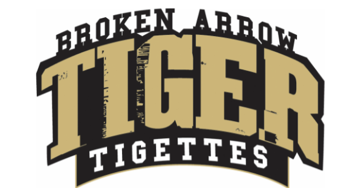 Tigette Executive Board Booster MeetingDecember  12, 2023Open MeetingMinutes from Last Meeting – will be posted on website Executive Board BusinessVarsity BusinessJV Business9th Grade business8th Grade businessTreasurersCommunity Service12/13 - Christmas Cards for nursing homes will be delivered along with the non-slip socks (Meet at 5:50 pm outside the doors and everyone will walk-in together at 6:00pm February - Freezing for a Reason (TBA, more details to come)FundraisingBasketball Game dates have been posted in BAND CompetitionDTU 2 - January 27th UMACNationals 2/7 - 2/13  (JV & Varsity - Florida) Mini Clinic - Varsity Only1/26 - Winter Mini Clinic  Coaches Grades will be checked every Wednesday.  The grades are pulled through Canvas to check compliance for OSSAA eligibility .  Coach Jenny will be in contact with the girls and the parents if the girls are ineligible. If a girl is ineligible on Wednesday, she will perform on Friday and her ineligibility date will start the following week. Solos/EnsemblesCompetition EtiquetteHomecoming Meeting Adjourned 